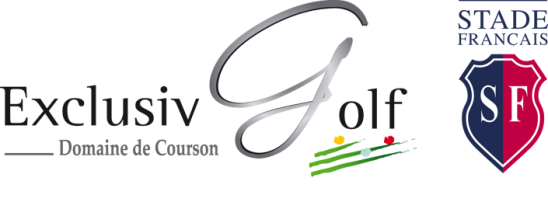 Exclusiv’Golf de Courson Stade FrançaisFerme de la gloriette91680 COURSON-MONTELOUPTel : 0164588080contact@exlusivgolf-courson.frFeuille d'échangesPour les dates du 15, 16 et 17 avril 2017Evènement : Trophée Thomas de KristoffyCLUB: …………………………………………..JoursHeures de départsNbre de ballesSamedi 15 AvrilDimanche 16 AvrilLundi 17 Avril